Развлечение в подготовительной группе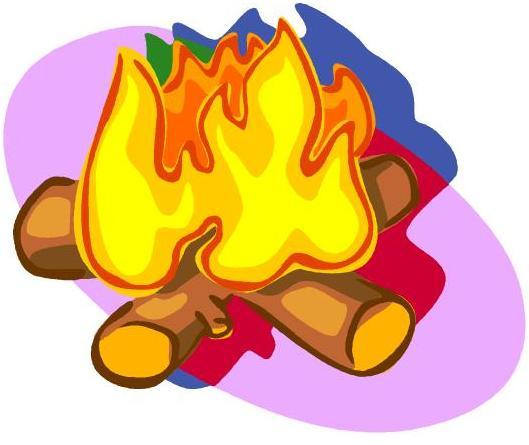 ст.Староминская2012 г.Программные задачи:Учить детей видеть, когда огонь друг, а когда враг.                                                                                    Закрепить знания детей  о правилах пожарной безопасности и правилах поведения при пожаре.Воспитывать нравственные качества; вызывать желание помогать людям в беде, вызывать чувство сострадания и ответственности.Оборудование:Мультимедийное оборудование, презентация, фишки, иллюстрации, красный воздушный шарик, 2 пожарные каски, 2 ведра, 2 обруча, конусы, медали.Предварительная работа: Разучивание стихотворений, пословиц, инсценировка сказки «Кошкин дом», чтение мифа о Прометее, чтение сказки «Как огонь с человеком подружился», С.Михалкова «Дядя Стёпа», С.Маршака «Рассказ о неизвестном герое».Словарная работа:«Пожарный рукав», «гидрант», «пожарная пушка», «брандспойт», «огнетушитель».Ведущая:-  Дорогие ребята! Сегодня мы с вами поговорим о самом могучем и необходимом волшебнике, имя которому – ОГОНЬ. А волшебником он становиться тогда, когда люди зовут его на помощь. В доме, в квартире ОГОНЬ дремлет в простой, маленькой коробочке под названием «Спички» или папиной зажигалке, он может быть и в электрических проводах, в лампочке под потолком, утюге, телевизоре и радиоприемнике. Там ОГОНЬ спит спокойно, пока люди сами не захотят пробудить его. При этом все знают, что с ОГНЕМ надо обращаться бережно, осторожно, уважительно, и тогда он будет творить чудеса.С давних сказочных временСлужит людям верноСтарый дедушка Огонь – Труженик примерный!Огонёк: - Это я – Огонёк. Я услышал ваш разговор обо мне и решил забежать послушать, что вы обо мне знаете.- Я «ОГОНЬ» - волшебник добрый,Помогаю всем всегда!Хоть хвалиться неудобно.Без меня вам всем – беда!У меня для вас есть несколько заданий. Хочу посмотреть, справитесь ли вы с ними. Согласны?Дети -  Да. (Дети делятся на 2 команды)Огонёк:- Первое задание - отгадывание загадок. Любите вы отгадывать загадки? Слушайте внимательно. Загадывать буду  по очереди, какая команда отгадает, та получает фишку. Он красив и ярко – красен, но он жгуч, горяч, опасен  (огонь)Ребёнок: Лишь огонь, сбежавший на пол                  (подходя к ребёнку в зале, прикасается к его рукам)                 Из неловких детских рук,                 (показывая на Огонек)                 Раскалённой красной лапой                  Уничтожит всё вокруг! Маленький конек, вместо гривы – огонек (спички)Ребёнок: Нет ничего страшней, пожалуй,                 На свете, чем пожары.                Даже маленькие дети за чужую жизнь в ответе!                Пожарный, смотри-ка, я спички нашёл!                Бравый пожарный:                Не играй, дружок, со спичкой.                Помни ты! Она мала.                 И от спички-невелички                 Может дом сгореть дотла! 3. Мчится кран со стрелой на большой машине, чтоб смогла пожар любой погасить машина (пожарная машина)4. Если дым валит клубами, пламя бьется языками, и огонь везде, и жар – это бедствие – (пожар)Ребёнок: Дунет ветер, и по стружкам,                По дощечкам, но кадушкам,                По дровам я разнесусь                И до дома доберусь! (Разводя в сторону и вверх руками)  Моё пламя станет больше,  Моё пламя станет выше,  Вмиг дотянется до крыши!5. Он дает тепло и свет, с ним шутить не надо, нет! (огонь)Ребёнок: Красный цветок. Красный цветок.      Вьется, трепещет его лепесток      Если не хочешь, обжечь ты ладонь      Этот цветок раскаленный не тронь.      Знай, что цветок  этот - жгучий огоньОгонёк - Молодцы все загадки правильно отгадали и заработали фишки.Огонёк: (Разбор ситуаций) предлагаю детям рассмотреть иллюстрации. Дети рассматривают иллюстрации, рассуждают, что может стать причиной пожара. Огонёк - Молодцы, ребята, как много вы знаете!Ведущая - А теперь поиграем все вместе, становитесь в круг, возьмите в руки красный воздушный шар и передавайте его по кругу. Я буду начинать фразу, а тот, у кого шар окажется в руках, тот будет  заканчивать фразу. Слушайте внимательно.Ведущая    -   Где с огнем беспечны люди                       Там взовьется в небе шар,                       Там всегда грозить нам будет                       Злой…..Ребенок - …пожар Ведущая      -  Раз, два, три, четыре                        У кого пожар в……..Ребенок - …в квартиреВедущая       - Дым столбом поднялся вдруг                        Кто не выключил….Ребенок -  …утюг Ведущая       - Красный отблеск побежал                        Кто со спичками…Ребенок - …играл Ведущая       - Стол и шкаф  сгорели разом,                        Кто сушил белье над …..Ребенок - …газом Ведущая       - Пламя прыгнуло в листву                         Кто  у дома жег…Ребенок - …траву Ведущая - Кто в огонь бросал при этом незнакомые…Ребенок - …предметы Ведущая       - Помни каждый гражданин                         Пожарный  номерРебенок - …01Ведущая        - Дым увидел – не зевай                         И пожарных…Ребенок - …вызывай. Ведущая  - Молодцы! Ведущая - Назовите произведения, где встречается огонь.1.   Море пламенем горит      Выбежал из моря кит,      Эй, пожарные, бегите!      Помогите, помогите!       (К. Чуковский "Путаница")2.   Что за дым над головой?      Что за гром на мостовой?      Дым пылает за углом.      Ставит лестницы команда -       От огня спасает дом.      (С. Михалков "Дядя Степа")3.   Ищут пожарные, ищет милиция,      Ищут фотографы в нашей столице,      Ищут давно, но не могут найти      Парня какого-то лет двадцати.      (С. Маршак "Рассказ о неизвестном герое")4.   С треском, щелканьем и громом      Встал огонь над новым домом.      Озирается кругом, машет красным рукавом.      (С. Маршак "Кошкин дом")5.   Мать на рынок уходила,      Дочке Лене говорила:      "Печку, Леночка, не тронь,      Жжется, Леночка, огонь!".      (С. Маршак "Пожар")6.   А лисички взяли спички,      К морю синему пошли,      Море синее зажгли.      (К. Чуковский "Путаница")Огонёк – Ну сказки-то вы  хорошо знаете.  А знаете ли вы пословицы и поговорки, связанные с пожаром?Дорого при пожаре и ведро воды.И малая искра сжигает города.Каждый человек загодя думает о пожаре.Лучше костёр маленький, чем пожар большой.Один на пожаре не боец.Пламя - это благо и жизнь, если не забыть потушить его вовремя.С огнем воюют, а без огня горюют.От искр пожар рождается.Не шути с огнем - можешь сгореть.Спички не тронь - в них огонь.Не имей привычки носить в кармане спички.Жжется печь, ее не тронь, потому что в ней - огонь.Маленькая спичка сжигает большой лес.Спичка - невеличка. Огонь - великан.Все прошло, как огнем сожгло.В избе искра проказлива.Водой пожар тушат, а умом - предотвратят.В руках спичка была, да изба сплыла.Огонёк:- Справились вы и с этим заданием. Следующее задание  называется «Не ошибись». Если называется средство, которым можно потушить пожар, дети поднимают руки вверх и хлопают. Если называется средство, которым нельзя тушить пожар, топают ногами. Воспитатель и Огонёк по очереди предлагают детям варианты ответа на вопрос: «Чем можно тушить пожар?». Ведущая: - Вода, песок, земля, огнетушитель, пожарный рукавОгонёк: - Спички, пироги, бумага, блины, пламя, сирена.Огонёк :- Молодцы ! С  этим  заданием  вы  справились.Ведущая: - А теперь  перейдем  к  практике.  Я  хочу  увидеть,  что вы  умеете.Эстафета  “01” спешит на помощь”- Надеть пожарные каски;- Взять ведро;- Бег “змейкой” между конусами;- Пролезть в обруч;- “Вылить” воду, потушить огонь;- Обратно – бег по прямой, передаем ведро следующему участнику.(дети  выполняют задание,  воспитатель следит  за  правильностью  выполнения  задания)Ведущая: -  Все мы силы приложили   И пожар мы потушили.   Было трудно, тяжело,   Но умение и ловкость   Нас от бедствия спасло-  Закончились наши учения. Вы показали свои знания, умения и взаимопонимание. А знаете ли вы настоящие правила безопасности?Ребенок:    Чтобы пальчик или гвоздь                     Вдруг в розетку не совать -                     Электричество опасно -                     Это каждый должен знать.Ребенок: Если ты включил утюг,                 Убегать не надо вдруг.                 Закрывая в доме дверь,                               Всё ли выключил? Проверь!Ребенок: Быть нельзя огня вблизи,                 Там, где краски, газ, бензин;                 Ведь о них нам не напрасно                 Говорят: «Огнеопасно!»Ребенок: Если же большой огонь,                 Дымом всё объято,                 Выбегать из дома вон                 Надо всем ребятам.                 И на помощь поскорей                 Ты зови, зови людей.Ребенок:  Если близко телефон                  И тебе доступен он,                  Нужно 01 набрать                  И быстрей пожарных звать!Ребёнок: «Мы пожарные».       На машине ярко – красной       Мчимся мы вперед                Труд тяжелый и опасный                Нас, пожарных ждет.Ребёнок: Вой пронзительный сирены                Может оглушить                Будем и водой и пеной                Мы пожар тушитьРебёнок: И в беду попавшим людям       Сможем мы помочь      С  пламенем бороться будем       Мы и день и ночь.Ведущая:  Пожарное дело - для крепких парней.                 Пожарное дело - спасение людей,                 Пожарное дело - отвага и честь,                 Пожарное дело - так было, так есть.Огонёк – Вижу вы очень ловкие пожарники. И правила пожарной безопасности хорошо знаете. Молодцы. Но игра есть игра и нам пора подсчитать фишки, и узнать какая команда одержала сегодня  победу. 	(Подсчитываются фишки. Объявляется команда-победитель. Награждаются все участники игры.)Огонёк прощается с детьми 	Чтоб пламя моё лишь светило и грело.Со мной обращаться нужно очень умело.С огнём не играйте! С огнём не шалите!Здоровье и жизни свои берегите!Характер горяч мой, скажу не на шутку.Могу разгореться в одну я минутку.Но другом я буду, согреть я сумеюТех, кто с огнём обращаться умеет.				(Т.Шадрина)Ведущая – Спасибо тебе Огонёк.  Мы с удовольствием будем дружить с тобой и всегда соблюдать правила пожарной безопасности.Составила:воспитатель Глушко Е.Ф.МБДОУ ДСКВ №6 «Колосок»